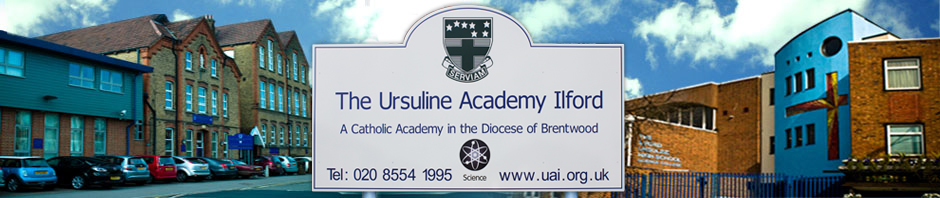 THE URSULINE ACADEMY ILFORDA Catholic Secondary School for Girls Aged 11-19 in the Diocese of Brentwood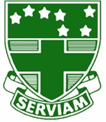 MISSION STATEMENT:We are a Catholic community of faith, love and servicerooted in the spirit of St Angela.Through Christ and the Gospel and in our diverse communitywe strive to provide an environment for young womento flourish spiritually, academically and socially.Together we are the Ursuline Academy Ilford.TEACHER OF MATHEMATICSMay 2018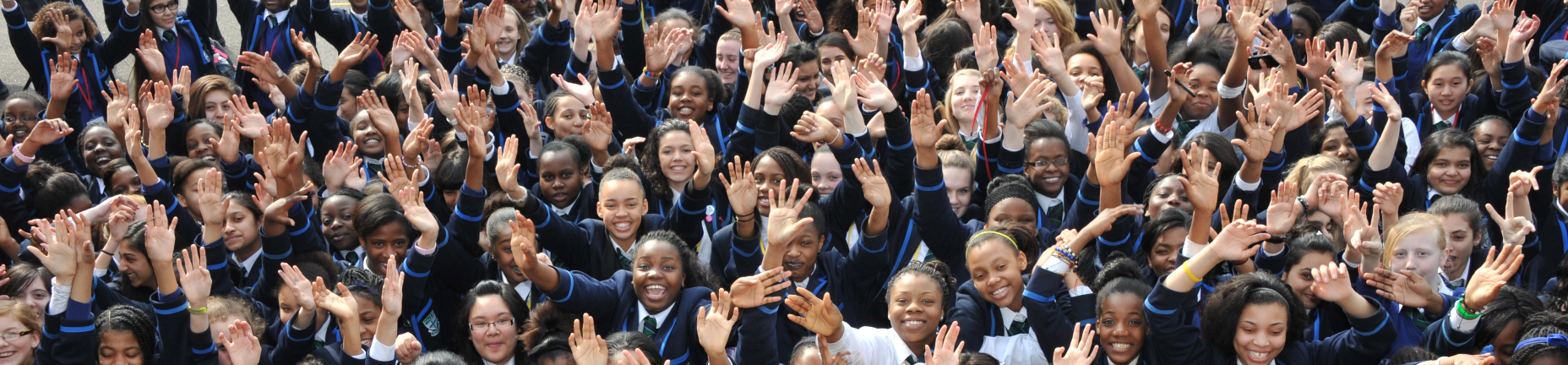 WELCOME FROM THE HEADTEACHERThe Ursuline Academy Ilford is a four form entry Catholic comprehensive school for girls aged 11-19, serving students of primarily Catholic faith, but also other faith backgrounds who are supportive of and fully committed to the Catholic ethos of the school. Students who come here, join a community that is committed to success.The school was founded by the Ursuline Order in 1903 and has been providing high quality education and pastoral care ever since. The school has a strong sense of community underpinned by Gospel values. Visitors regularly remark on the purposeful working atmosphere in which all are expected to do their best. We have an inclusive and community-focused ethos of which we are very proud. Our pupils are welcoming, engaging and articulate. They are ambitious for the school and for their own life beyond it.The school gained Academy status in September 2011 and is currently embarking on a new and exciting phase in its development.  Having been an independent school until 1999, the school had its fourth Ofsted Inspection in October 2016.  The Report can be found both on the school and Ofsted website: http://www.uai.org.uk/about/ofstedAs a vibrant faith community we are inspired by our founder Angela Merici, whose motto was “Serviam” – to SERVE. ‘Serviam’ lies at the heart of our daily routine and practice. We aim to empower our girls to learn, to lead and to serve. As Angela Merici faced new challenges by looking for new possibilities, so too are we committed and called to do things in new ways to ensure that the young women in our care are offered a nurturing and challenging educational environment in which they can learn and grow and develop the confidence to go out and make a difference in our world.Our Mission: We are a Catholic community of faith, love and service rooted in the spirit of St Angela. Through Christ and the Gospel and in our diverse community we strive to provide an environment for young women to flourish, spiritually, academically and socially. Together we are The Ursuline Academy Ilford.To help bring this about Governors and staff at the school commit themselves to:Recognising the value and uniqueness of every student we teachEnsuring that the school is a safe place to be and one where the interests of justice are servedCreating a community which is inclusive, one whose basis is mutual respect and equalityMaintaining the long tradition of trust, cooperation and courtesyGenerating good order and discipline based on sound relationships between staff, students, parents and carersNurturing the religious and intellectual lives of our students through curricular and extra-curricular activitiesInviting parents and carers to play an active role in their daughter’s development, academically, spiritually and morally.I am delighted you are interested in our school and hope this gives you some insight into who we are and what we stand for.Ms Keran ReillyHeadteacherTHE URSULINE ACADEMY ILFORD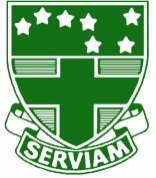 TEACHER OF MATHEMATICSFrom:  September 2018Salary Range:  MPS (Outer London) - UPS (Outer London) available to the right candidateWe are looking to recruit a creative, enthusiastic, inspiring individual.  S/he will be a key contributor to this hugely successful, popular and oversubscribed Academy whose ethos is underpinned by Gospel values and the Ursuline motto of ‘Serviam’.   Applications are welcome from newly qualified/established teachers who have a proven track record of academic success and who are committed to comprehensive education.  The person appointed will be expected to make a significant contribution to the academic, spiritual, moral and cultural well-being of young people and will support an already successful department along the next stage of its development.  In addition, the post will provide an excellent opportunity for professional development.  What sets us apart?The Ursuline Academy Ilford is committed to ensuring the recruitment and retention of high calibre, talented staff.The successful applicant will:join a popular and successful all girls Catholic Comprehensive Academy;be part of a team of committed, highly professional teachers and support staff in a school which has an excellent academic record, as well as a tradition as a caring community;The school is a short walk from the local shopping centre and Ilford Station where TFL Rail services are available; these connect to Stratford International and London Liverpool Street. The school is also a short drive from the M25, A12 and A13.WHAT WE ASK IN RETURN:  Dedication, commitment, loyalty and a drive for excellence in all areas of school life evidenced by an enthusiasm for education both personally and professionally promoted by CPD.The Academy is committed to safeguarding and promoting the welfare of children.  To ensure that this is achieved we expect all employees to share this commitment and staff will be recruited and selected in line with safer recruitment policy and practice.  The successful applicant will undertake an enhanced DBS check.APPLICATION REQUIREMENTS Please submit a letter of application together with your application form.  Completed applications should be posted to:  HR, The Ursuline Academy Ilford, Morland Road, Ilford, Essex, IG1 4JUYou may also return your completed application form via email to our HR Administrator:  bbarnes@uai.org.ukSchool visits can be arranged by appointment please contact Mrs Barnes for details.Your letter should address the selection criteria and include your thoughts on what makes a good Mathematics Teacher.Short-listing for the position will take place following the closing date and references will be taken up prior to interview.Please note we are unable to accept CVs.Closing Date:	12 noon on Friday 18 May 2018		Interviews:  w/c Monday 21 May 2018DEPARTMENT INFORMATIONMATHEMATICSThe Mathematics department is a highly successful department which consists of five full-time and two part-time teachers. Through enthusiasm, commitment and a genuine interest for the subject we aim to inspire girls in the Academy to achieve their full potential in Mathematics.Our Aims:set challenging targets with high expectations for all pupils;offer a variety of approaches to teaching and learning to engage and motivate pupils and demand their active participation;smooth the transition for pupils between Key Stages and ensure progression in teaching and learning throughout their time at school;explore enrichment opportunities outside the curriculum to enhance pupils’ enjoyment of Mathematics.Our enrichment and engaging curriculum enables students to experience success and access learning opportunities on a level according to their needs and stage of development. We promote high expectations, a committed work ethic and ownership for one’s learning and look to encourage students to anticipate and be open to the challenges of Mathematics Studies.The high profile of Mathematics amongst the girls lead to a healthy recruitment at both AS and A Level. Examination results within the Mathematics department reflect excellent achievement at all Key Stages which in 2017 included 82% Grade 9-4 at GCSE and 80% A*-C at A Level. Students are prepared for the EDEXCEL examinations in both KS4 and KS5. Further Maths AS Level is offered at Key Stage 5.Students are offered the opportunity to participate in interschool half-termly Mathematics challenges and also the UK Maths Challenge.There are five teaching groups. All groups are arranged according to ability. The group sizes vary according to ability with small classes of around 12 to 15 pupils for the less able. Progress is monitored on a regular basis through topic tests and end of year exams and the students may be moved between sets where appropriate. Maths is taught in 50 minute periods, weekly as follows:Year 7 - four lessons, Year 8 - three lessons, Year 9 and 10 – four lessons, Year 11 – five lessons.The department is well resourced and has access to excellent ICT facilities including interactive white boards in all the Maths rooms. There are five Maths teaching rooms, which are located in Kazel Wing.JOB DESCRIPTIONTEACHER OF MATHEMATICSREPORTING TO:		Head of DepartmentLIAISING WITH:		Department, Teaching and Support Staff and others as requiredExpectationsAll Teachers at The Ursuline Academy Ilford are expected to:be fully supportive of the Academy’s Catholic ethos;value and accept every student as an individual;encourage and support each student to realise her potential through the Academy’s rewards systems;encourage students to think and learn independently;celebrate the achievements of all of students at appropriate times;provide a student friendly learning environment;lay the foundations for ‘lifelong learning’;strive for academic excellence;respect and value our partnership with parents and the community;assess, monitor, review and report upon student progress in line with Academy policy;participate in the Academy’s programme of continuing professional development; use technology to actively improve teaching and learning;help prepare students for their responsibilities as active citizens.Key Responsibilitieswork within/alongside a team or teams of teachers to teach a specific curriculum subject;implement and deliver an appropriately broad, balanced, relevant and differentiated curriculum for students and to support a designated curriculum area as appropriate;monitor and support the overall progress and development of students as a teacher and where required as a Form Tutor;facilitate and encourage a learning experience which provides students with the opportunity to achieve their personal best;contribute to raising standards of student attainment;share and support the Academy’s responsibility to provide and monitor student opportunities for personal and academic growth;fulfil the professional responsibilities as outlined in the Staff Handbook.MAIN CORE DUTIESOperational/Strategic Planningassist in the development of appropriate syllabuses, resources, schemes of work, marking policies and teaching strategies in the Curriculum Area and Department;contribute to the department’s development plan and its implementation;plan for, prepare and teach courses;contribute to the whole Academy’s planning activities.Curriculum Provisionassist the Head of Department and senior management in ensuring that the curriculum area provides a quality of teaching which complements the Academy’s strategic objectives.Staff Developmenttake part in the Academy’s staff development programme by participating in arrangements for further training and professional development;continue personal development in the relevant areas including subject knowledge and teaching methods;engage actively in the Performance Management Review process;ensure the effective/efficient deployment of classroom support where appropriate;work as a member of a designated team and to contribute positively to effective working relations within the Academy.Quality Assurancehelp implement Academy quality control procedures;contribute to the process of monitoring and evaluation of the department in line with agreed Academy procedures, including evaluation against quality standards and performance criteria;seek and implement modification and improvement where required;review from time to time methods of teaching and schemes of work;take part, as may be required, in the review, development and management of activities relating to the curriculum, organisation and pastoral functions of the Academy.Management Informationmaintain appropriate records and to provide relevant accurate and up-to-date information for whole school data and reports;complete relevant documentation to assist in the tracking of students;track student progress and use relevant data to inform teaching and learning;safeguard private/confidential information.Communicationwrite reports on student progress to parents in accordance with Academy policy and practice;communicate effectively with the parents at parents consultation evenings;follow agreed policies for communications in the Academy.Marketing and Liaisonattend all scheduled and relevant Academy events;contribute to the development of effective subject links with external agencies if appropriate;attend celebratory events associated with students personally taught including Prize giving.Management of Resourcescontribute to the process of the ordering and allocation of equipment and materials;assist the Head of Department in identifying resource needs and to contribute to the efficient/effective use of physical resources;co-operate with other staff to ensure a sharing and effective use of resources for the benefit of the Academy, department and the students.Pastoral Systemact as a Form Tutor if required;promote the general progress and well-being of individual students and of the Form Tutor Group as a whole;liaise and work with a Head of Year to ensure the implementation of the Academy’s guidance and support system;register students, accompany them to assemblies, encourage their full attendance at all lessons and their participation in other aspects of Academy life;evaluate and monitor the progress of students and keep up-to-date student records as may be required;contribute to the preparation of Action Plans and progress files and other reports as appropriate;alert the appropriate staff to problems experienced by students and to make recommendations as to how these may be resolved;communicate as appropriate, with the parents of students and with persons or bodies outside the Academy concerned with the welfare of individual students, after consultation with the appropriate staff;contribute to citizenship and enterprise activities according to Academy policy;follow Academy policies on behaviour management.Teachingteach students according to their educational needs;assess, record and report on the attendance, progress, development and attainment of students and to keep such records as are required;provide, or contribute to, oral and written assessments, reports and references relating to individual students and groups of students;ensure that ICT, Literacy, Numeracy and school subject specialism(s) are reflected in the teaching/learning experience of students;ensure a high quality learning experience for students which meets internal and external quality standards;use a variety of delivery methods which will stimulate learning appropriate to student needs and demands of the syllabus.maintain discipline in accordance with the Academy’s procedures, and to encourage excellent practice with regard to punctuality, behaviour, standards of work and homework;undertake assessment of students as requested by external examination bodies, departmental and Academy procedures;mark, grade and give written/verbal and diagnostic feedback as required.Other Specific Dutiesplay a full part in the life of the Academy community, to support its distinctive mission and ethos and to encourage staff and students to follow this example;support the Academy in meeting its legal requirements for worship;maintain relevant development;comply with the Academy’s Health and Safety policy and undertake risk assessments as appropriate.Whilst every effort has been made to explain the main duties and responsibilities of the post, each individual task undertaken may not be identified.Employees will be expected to comply with any reasonable request from a Senior Manager to undertake work of a similar level that is not specified in this job description.This job description is current at the date shown, but following consultation with you, may be changed by the Headteacher to reflect or anticipate changes in the job which are commensurate with the salary and job title.PERSON SPECIFICATIONTEACHER OF MATHEMATICSQUALIFICATIONS, KNOWLEDGE AND EXPERIENCE:TEACHING AND LEARNINGPERSONAL QUALITIES AND SKILLSSAFEGUARDINGDECLARATIONI have read the job description and agree to all the terms and conditions set out.  I also agree to comply with all Academy Policies, Child Protection /Safeguarding and Health & Safety regulations.  I further understand that the above does not constitute an exhaustive list and I agree to undertake any reasonable request made of me by the Headteacher or Deputy Headteacher acting on his/her behalf. Name:Signature: 							Date:L = Assessed by ApplicationI = Assessed at InterviewR = Assessed by ReferenceE = EssentialD = DesirableRelevant good Degree and teaching qualificationLEEvidence of continuing professional developmentLDFamiliarity with the Mathematics curriculum in KS3 and KS4LIREFamiliarity with the Mathematics curriculum in KS5LIRDHigh quality teaching and learning skillsIREA commitment to and evidence of high expectations and standards for students workLIREEvidence of very good examination outcomes for classes taughtLIDA clear understanding and use of Assessment for LearningLIEUnderstanding of self-review for improvementIREThe ability to use data effectively to evaluate student teaching, group progress and achievementLIRDHigh level interpersonal skills with the ability to communicate effectively both orally and in writing with a variety of audiencesIREThe ability to build productive relationships with students, staff and parentsLIREAn ability and willingness to empathise and listen, and to be self-critical and reflectiveIREEnthusiasm, hard work, integrity, creativity, flexibility and resilienceIREAn understanding of and commitment to equal opportunities in its widest sense and a commitment to inclusive educationLIREMotivation to work with students/young peopleIREThe ability to form and maintain appropriate relationships and observe personal and professional boundaries with students/young peopleIRE